COLEGIO EMILIA RIQUELMEGUIA DE TRABAJOACTIVIDAD VIRTUAL SEMANA DEL 01 AL 05 JUNIOCOLEGIO EMILIA RIQUELMEGUIA DE TRABAJOACTIVIDAD VIRTUAL SEMANA DEL 01 AL 05 JUNIOCOLEGIO EMILIA RIQUELMEGUIA DE TRABAJOACTIVIDAD VIRTUAL SEMANA DEL 01 AL 05 JUNIO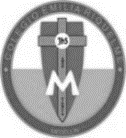 Asignatura: SocialesGrado:   4°Docente: Estefanía LondoñoDocente: Estefanía LondoñoLunes, 01 de junio del 2020   Agenda virtual:  Tercer viaje de Cristóbal Colón.  (Clase virtual 12:00m)Realizaremos el tercer viaje de Colón, recuerda escribir los datos en tu cuaderno.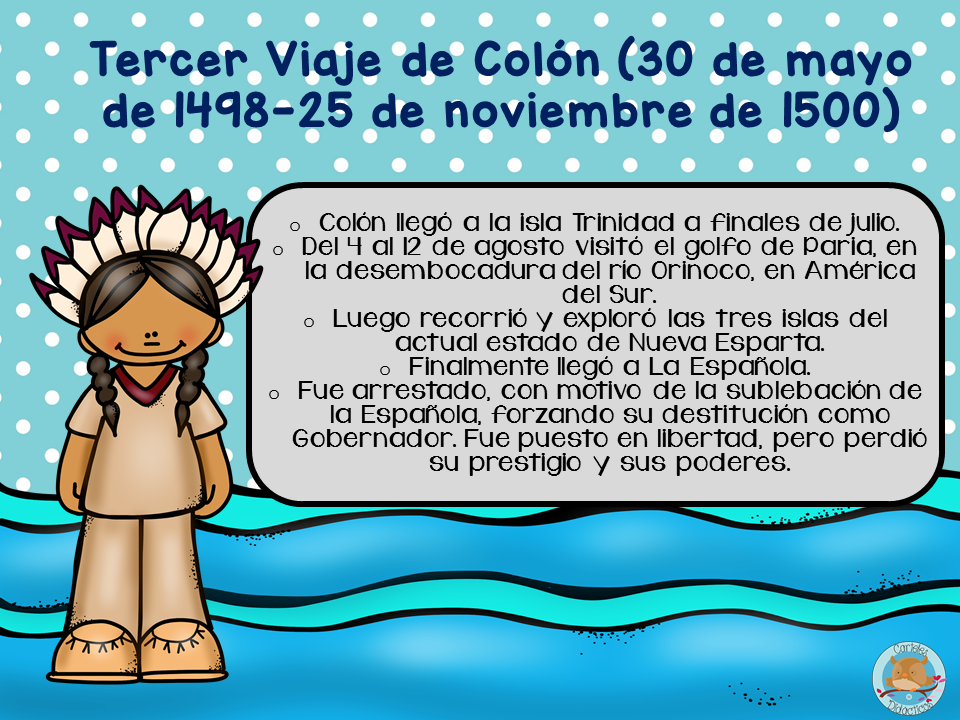 Martes, 02 de junio del 2020   Agenda virtual:  Cuarto viaje de Cristóbal Colón.  (Clase virtual 12:00m)Realizaremos el cuarto viaje de Colón, recuerda escribir los datos en tu cuaderno.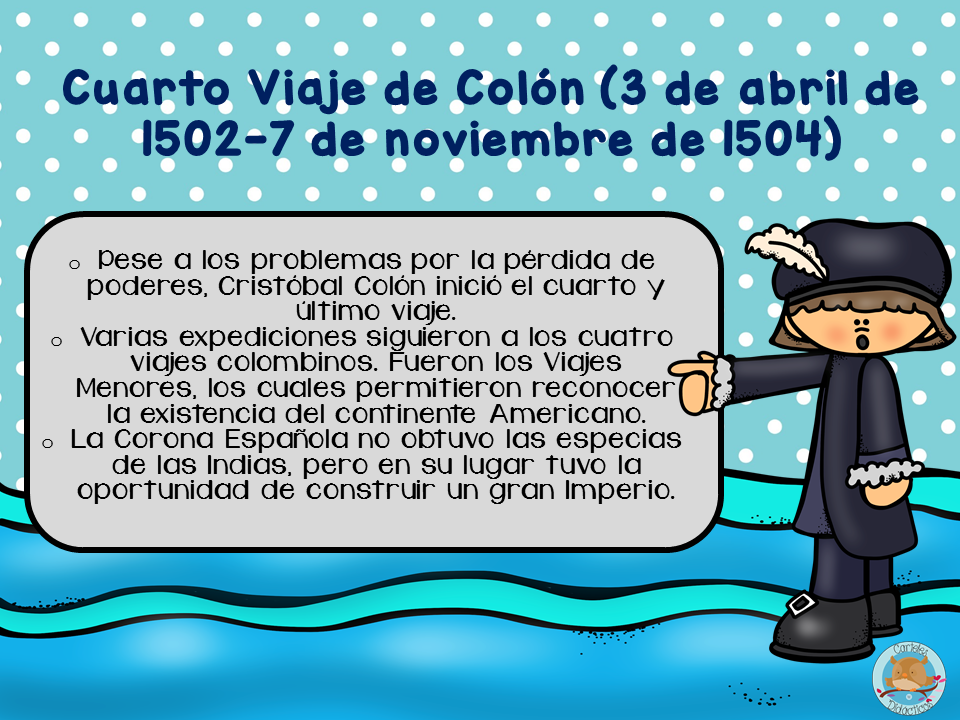 Viernes, 29 de mayo del 2020   Agenda virtual: Debate virtual acerca de las experiencias en los viajes.                            Cierra del tema.Durante esta clase sincrónica participaremos de un debate por medio de preguntas aleatorias y cada una de sus opiniones.La siguiente información no hay que escribirla. Solo para leerla.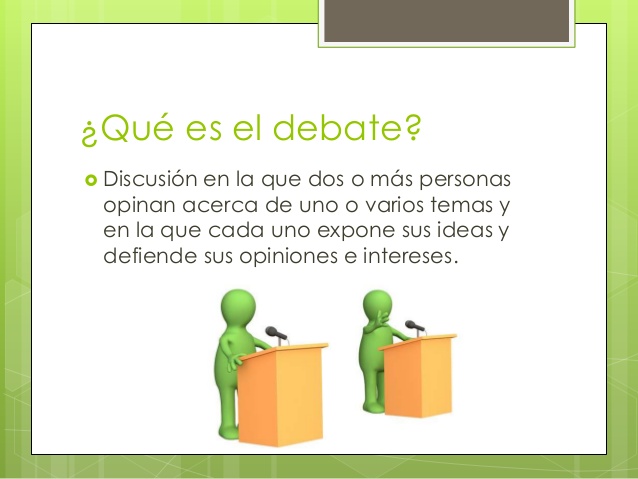 Nota: Realizar en el cuaderno día a día escribiendo las agendas virtuales, ir tomándole fotico y enviarlo a mi correo.Lunes, 01 de junio del 2020   Agenda virtual:  Tercer viaje de Cristóbal Colón.  (Clase virtual 12:00m)Realizaremos el tercer viaje de Colón, recuerda escribir los datos en tu cuaderno.Martes, 02 de junio del 2020   Agenda virtual:  Cuarto viaje de Cristóbal Colón.  (Clase virtual 12:00m)Realizaremos el cuarto viaje de Colón, recuerda escribir los datos en tu cuaderno.Viernes, 29 de mayo del 2020   Agenda virtual: Debate virtual acerca de las experiencias en los viajes.                            Cierra del tema.Durante esta clase sincrónica participaremos de un debate por medio de preguntas aleatorias y cada una de sus opiniones.La siguiente información no hay que escribirla. Solo para leerla.Nota: Realizar en el cuaderno día a día escribiendo las agendas virtuales, ir tomándole fotico y enviarlo a mi correo.Lunes, 01 de junio del 2020   Agenda virtual:  Tercer viaje de Cristóbal Colón.  (Clase virtual 12:00m)Realizaremos el tercer viaje de Colón, recuerda escribir los datos en tu cuaderno.Martes, 02 de junio del 2020   Agenda virtual:  Cuarto viaje de Cristóbal Colón.  (Clase virtual 12:00m)Realizaremos el cuarto viaje de Colón, recuerda escribir los datos en tu cuaderno.Viernes, 29 de mayo del 2020   Agenda virtual: Debate virtual acerca de las experiencias en los viajes.                            Cierra del tema.Durante esta clase sincrónica participaremos de un debate por medio de preguntas aleatorias y cada una de sus opiniones.La siguiente información no hay que escribirla. Solo para leerla.Nota: Realizar en el cuaderno día a día escribiendo las agendas virtuales, ir tomándole fotico y enviarlo a mi correo.Lunes, 01 de junio del 2020   Agenda virtual:  Tercer viaje de Cristóbal Colón.  (Clase virtual 12:00m)Realizaremos el tercer viaje de Colón, recuerda escribir los datos en tu cuaderno.Martes, 02 de junio del 2020   Agenda virtual:  Cuarto viaje de Cristóbal Colón.  (Clase virtual 12:00m)Realizaremos el cuarto viaje de Colón, recuerda escribir los datos en tu cuaderno.Viernes, 29 de mayo del 2020   Agenda virtual: Debate virtual acerca de las experiencias en los viajes.                            Cierra del tema.Durante esta clase sincrónica participaremos de un debate por medio de preguntas aleatorias y cada una de sus opiniones.La siguiente información no hay que escribirla. Solo para leerla.Nota: Realizar en el cuaderno día a día escribiendo las agendas virtuales, ir tomándole fotico y enviarlo a mi correo.